Universidade de São Paulo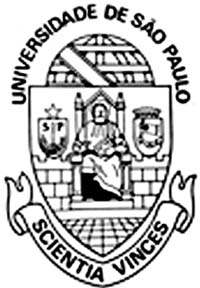 Pró-Reitoria de Cultura e Extensão UniversitáriaProposta de atividades de Formação profissional, Educação Continuada e Curso de DifusãoCaracterização Acadêmica – Curso de AtualizaçãoPreencher e enviar por e-mail para a secretária do seu deptoTramitação: reunião do depto e reunião da CCex.7. Nº do Credenciamento junto ao Mec _____________ * No caso de Ensino a Distância.13. Nome do(s) monitor(es) participante(s):(* Não possuem carga horária atribuída – atuam apenas como apoio / suporte- apenas alunos de graduação e pós).14. *Nome do(s) servidor(es) não-docente(s) participante(s) / Apoio(* Não possuem carga horária atribuída – atuam apenas como apoio / suporte)* Imprimir aprovação da chefia imediata e incluir data da assinatura no apolo15. Justificativa da atividade16. Objetivo	Informações, Inscrição, Seleção e Realização	27. Critérios de aprovaçãoFreqüência mínima de 85% e se quiser mais uma opção, como entrega de relatório de atividades, seminário, etcAprovação dos ColegiadosEsta atividade precisa da aprovação do Conselho de Departamento e da CCEx. Não é necessário aprovação pela Pró-Reitoria de Cultura e Extensão Universitária.1. PromoçãoUnidade(s) /Órgão(s)/USPUnidade(s) /Órgão(s)/USPFaculdade de Ciências Farmacêuticas de Ribeirão PretoFaculdade de Ciências Farmacêuticas de Ribeirão PretoDepartamentoInstituição(ões) Co-Participante(s)Instituição(ões) Co-Participante(s)Instituição(ões) Co-Participante(s)(formalizado por convênio)------------------------------------------2. Título3. Natureza da Formação Profissional  Prática Profissionalizante  Residência  Programa de Atualização  Programa de Atualização4. Natureza da Educação Continuada   Especialização  AperfeiçoamentoX  Atualização                              Curso de Difusão   Curso de Difusão   Curso de Difusão 5. Forma  Presencial  a Distância6. Área Temática: (Escolher UMA: Biotecnologia da reprodução, Comunicação, Cultura, Direito do estado, Direitos humanos, Educação, Meio Ambiente, Saúde, Tecnologia e produção, Trabalho Para saber mais sobre cada um acesse https://uspdigital.usp.br/apolo/doc/areas_tematicas.pdf.(Escolher UMA: Biotecnologia da reprodução, Comunicação, Cultura, Direito do estado, Direitos humanos, Educação, Meio Ambiente, Saúde, Tecnologia e produção, Trabalho Para saber mais sobre cada um acesse https://uspdigital.usp.br/apolo/doc/areas_tematicas.pdf.Linha de extensão: Linha de extensão: Acesse https://uspdigital.usp.br/apolo/doc/linhas_extensao.pdf Área de conhecimento CAPES:  Área de conhecimento CAPES: 8. Público-alvo                                                                                Pré-requisitoGraduadoX simGraduados no curso xxxxxx  não9. Coordenador/ Responsável InstitucionalRegime de Trabalho: RDIDP    (nome do docente)Parecer CERT nº:  -------------Credenciado de: Carga horária semanal: divide-se a carga hor. Ministrada por este coordenador pelo total de semanas de duração)Carga horária semanal: divide-se a carga hor. Ministrada por este coordenador pelo total de semanas de duração)Carga horária semanal: divide-se a carga hor. Ministrada por este coordenador pelo total de semanas de duração)Carga horária semanal: divide-se a carga hor. Ministrada por este coordenador pelo total de semanas de duração)10. Vice-Coordenador(es), se houverRegime de Trabalho: Parecer CERT nº:  Credenciado de: 11. Professor(es) USP se houverRegime de Trabalho: Parecer CERT nº:  Credenciado de: Da carga horária ministrada (item 11), indicar a porcentagem que corresponde a cada um dos professores, lembrando que a atividade deve ter no mínimo 50% ministrada por docente(s) USP.Professores não pertencentes ao quadro docente da USP devem ter seus currículos anexados. (Professores fora da USP ou Especialistas Convidados)Da carga horária ministrada (item 11), indicar a porcentagem que corresponde a cada um dos professores, lembrando que a atividade deve ter no mínimo 50% ministrada por docente(s) USP.Professores não pertencentes ao quadro docente da USP devem ter seus currículos anexados. (Professores fora da USP ou Especialistas Convidados)Da carga horária ministrada (item 11), indicar a porcentagem que corresponde a cada um dos professores, lembrando que a atividade deve ter no mínimo 50% ministrada por docente(s) USP.Professores não pertencentes ao quadro docente da USP devem ter seus currículos anexados. (Professores fora da USP ou Especialistas Convidados)Da carga horária ministrada (item 11), indicar a porcentagem que corresponde a cada um dos professores, lembrando que a atividade deve ter no mínimo 50% ministrada por docente(s) USP.Professores não pertencentes ao quadro docente da USP devem ter seus currículos anexados. (Professores fora da USP ou Especialistas Convidados)12. Especialista(s) Externo(s)12. Especialista(s) Externo(s)12. Especialista(s) Externo(s)12. Especialista(s) Externo(s)(Incluir aqui todos os que terão carga horária na atividade – ex.: pós-doc, pós-graduando)(Incluir aqui todos os que terão carga horária na atividade – ex.: pós-doc, pós-graduando)(Incluir aqui todos os que terão carga horária na atividade – ex.: pós-doc, pós-graduando)(Incluir aqui todos os que terão carga horária na atividade – ex.: pós-doc, pós-graduando)12.1 Justificativa do especialista externo (porque tem que ser esta pessoa? Não pode ser um docente USP?)_______________________________________________________________________________________Da carga horária ministrada (item 18), indicar a porcentagem que corresponde a cada um dos professores. Professores não pertencentes ao quadro docente da USP devem ter seus currículos anexados. (Professores fora da USP ou Especialistas Convidados)12.1 Justificativa do especialista externo (porque tem que ser esta pessoa? Não pode ser um docente USP?)_______________________________________________________________________________________Da carga horária ministrada (item 18), indicar a porcentagem que corresponde a cada um dos professores. Professores não pertencentes ao quadro docente da USP devem ter seus currículos anexados. (Professores fora da USP ou Especialistas Convidados)12.1 Justificativa do especialista externo (porque tem que ser esta pessoa? Não pode ser um docente USP?)_______________________________________________________________________________________Da carga horária ministrada (item 18), indicar a porcentagem que corresponde a cada um dos professores. Professores não pertencentes ao quadro docente da USP devem ter seus currículos anexados. (Professores fora da USP ou Especialistas Convidados)12.1 Justificativa do especialista externo (porque tem que ser esta pessoa? Não pode ser um docente USP?)_______________________________________________________________________________________Da carga horária ministrada (item 18), indicar a porcentagem que corresponde a cada um dos professores. Professores não pertencentes ao quadro docente da USP devem ter seus currículos anexados. (Professores fora da USP ou Especialistas Convidados)17. Programa completo, com ementas e referência bibliográfica atualizada:Carga horária: (mínima 30 hrs)Detalhamento: (programa com bibliografia)18. Carga horária das Atividades Presenciais  (Formato hh : mm) (mínima 30 hrs)18. Carga horária das Atividades Presenciais  (Formato hh : mm) (mínima 30 hrs)18. Carga horária das Atividades Presenciais  (Formato hh : mm) (mínima 30 hrs)      a) Carga horária ministrada (preferencialmente máximo de 20% da carga horária total)      a) Carga horária ministrada (preferencialmente máximo de 20% da carga horária total)      a) Carga horária ministrada (preferencialmente máximo de 20% da carga horária total)              Aulas Teóricas em Sala de Aula              Aulas Práticas ou de Campo              Seminários       Total       b) Carga horária não ministrada *       b) Carga horária não ministrada *       b) Carga horária não ministrada *               Horas de estudo(não pode ser superior a 25% da carga não ministrada)              Atividades não supervisionadas              Atividades em Laboratório  (não supervisionadas)       Total         Carga horária total da atividade:OBS: no item B, “Carga horária não ministrada”, escolher APENAS UMA das três opções (“Horas de Estudo OU Atividades não supervisionadas OU Atividades em Laboratório)OBS: no item B, “Carga horária não ministrada”, escolher APENAS UMA das três opções (“Horas de Estudo OU Atividades não supervisionadas OU Atividades em Laboratório)OBS: no item B, “Carga horária não ministrada”, escolher APENAS UMA das três opções (“Horas de Estudo OU Atividades não supervisionadas OU Atividades em Laboratório)19. Informações19. Informações19. Informações19. Informações19. Informações19. Informações19. Informações19. Informações19. Informações19. InformaçõesTel.(s) / ramal(is)Tel.(s) / ramal(is)(16) 3315-(16) 3315-(16) 3315-FaxContato Site www.fcfrp.usp.brwww.fcfrp.usp.brwww.fcfrp.usp.brwww.fcfrp.usp.brE-mail20. Inscrição   () presencial   () online pelo Apolo   Caso a atividade tenha um site próprio pra fazer inscrição ou seja por e-mail, isso pode ser detalhado no procedimentos de inscrição. Mesmo sendo online pelo Apolo pode-se solicitar que as pessoas enviem docs adicionais para um e-mail ou se cadastrem num site de fora20. Inscrição   () presencial   () online pelo Apolo   Caso a atividade tenha um site próprio pra fazer inscrição ou seja por e-mail, isso pode ser detalhado no procedimentos de inscrição. Mesmo sendo online pelo Apolo pode-se solicitar que as pessoas enviem docs adicionais para um e-mail ou se cadastrem num site de fora20. Inscrição   () presencial   () online pelo Apolo   Caso a atividade tenha um site próprio pra fazer inscrição ou seja por e-mail, isso pode ser detalhado no procedimentos de inscrição. Mesmo sendo online pelo Apolo pode-se solicitar que as pessoas enviem docs adicionais para um e-mail ou se cadastrem num site de fora20. Inscrição   () presencial   () online pelo Apolo   Caso a atividade tenha um site próprio pra fazer inscrição ou seja por e-mail, isso pode ser detalhado no procedimentos de inscrição. Mesmo sendo online pelo Apolo pode-se solicitar que as pessoas enviem docs adicionais para um e-mail ou se cadastrem num site de fora20. Inscrição   () presencial   () online pelo Apolo   Caso a atividade tenha um site próprio pra fazer inscrição ou seja por e-mail, isso pode ser detalhado no procedimentos de inscrição. Mesmo sendo online pelo Apolo pode-se solicitar que as pessoas enviem docs adicionais para um e-mail ou se cadastrem num site de fora20. Inscrição   () presencial   () online pelo Apolo   Caso a atividade tenha um site próprio pra fazer inscrição ou seja por e-mail, isso pode ser detalhado no procedimentos de inscrição. Mesmo sendo online pelo Apolo pode-se solicitar que as pessoas enviem docs adicionais para um e-mail ou se cadastrem num site de foraPeríodo Horário       Local (endereço completo):       Local (endereço completo): Secretaria do Departamento ********  ou online pelo apoloSecretaria do Departamento ********  ou online pelo apoloSecretaria do Departamento ********  ou online pelo apoloSecretaria do Departamento ********  ou online pelo apolo     Procedimentos de inscrição:     Procedimentos de inscrição:Preencher a ficha de inscrição, trazer cópia do CPF,  RG e diploma Preencher a ficha de inscrição, trazer cópia do CPF,  RG e diploma Preencher a ficha de inscrição, trazer cópia do CPF,  RG e diploma Preencher a ficha de inscrição, trazer cópia do CPF,  RG e diploma 21. Total de vagas oferecidas 22. Nº mínimo de participantes para realização do curso  23. Critérios de Seleção: (sugestão – análise de currículo e/ou entrevista e/ou carta de interesse)24. Realização:24. Realização:24. Realização:24. Realização:24. Realização:24. Realização:24. Realização:24. Realização:24. Realização:Local de realização do curso (endereço completo)Local de realização do curso (endereço completo)Local de realização do curso (endereço completo)Local de realização do curso (endereço completo)Local de realização do curso (endereço completo)Data de InícioTérminoPrazo máximo de término25. Curso  Pago   Fora da USP   Gratuito   In Company Nº mínimo de vagas gratuitasDocente ___ Discente ___  Funcionário ___(no caso de curso pago)Terceira Idade ___Outros/Comunidade ___26. Política de Isenções (no caso de curso pago)--------------------------Aprovado pelo Conselho do Departamento na reunião deAprovado pelo Conselho do Departamento na reunião deAprovado pelo Conselho do Departamento na reunião deAprovado pelo Conselho do Departamento na reunião deEncaminhe-se à Comissão de Cultura e Extensão Universitária (CCEx) ou Órgão competente.Encaminhe-se à Comissão de Cultura e Extensão Universitária (CCEx) ou Órgão competente.Encaminhe-se à Comissão de Cultura e Extensão Universitária (CCEx) ou Órgão competente.Encaminhe-se à Comissão de Cultura e Extensão Universitária (CCEx) ou Órgão competente.Encaminhe-se à Comissão de Cultura e Extensão Universitária (CCEx) ou Órgão competente.Encaminhe-se à Comissão de Cultura e Extensão Universitária (CCEx) ou Órgão competente.DataChefe do Departamento ___________________________Chefe do Departamento ___________________________Chefe do Departamento ___________________________Aprovado pela Comissão de Cultura e Extensão Universitária (CCEx) na reunião de:Aprovado pela Comissão de Cultura e Extensão Universitária (CCEx) na reunião de:Aprovado pela Comissão de Cultura e Extensão Universitária (CCEx) na reunião de:Aprovado pela Comissão de Cultura e Extensão Universitária (CCEx) na reunião de:Ao senhor Diretor para encaminhamento à Pró-Reitoria de Cultura e Extensão Universitária.Ao senhor Diretor para encaminhamento à Pró-Reitoria de Cultura e Extensão Universitária.Ao senhor Diretor para encaminhamento à Pró-Reitoria de Cultura e Extensão Universitária.Ao senhor Diretor para encaminhamento à Pró-Reitoria de Cultura e Extensão Universitária.Ao senhor Diretor para encaminhamento à Pró-Reitoria de Cultura e Extensão Universitária.Ao senhor Diretor para encaminhamento à Pró-Reitoria de Cultura e Extensão Universitária.DataPresidente da CCEx ______________________________Presidente da CCEx ______________________________Presidente da CCEx ______________________________